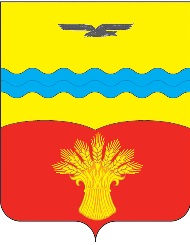 РОССИЙСКАЯ  ФЕДЕРАЦИЯАдминистрациямуниципального образования Подольский сельсоветКрасногвардейского района Оренбургской областиПРОТОКОЛпубличных слушаний по  рассмотрению проекта внесения изменений в Правила землепользования и застройки муниципального образования Подольский сельсовет Красногвардейского района Оренбургской области26.06.2019 г.			                                               с. ПодольскМесто проведения: Оренбургская область, Красногвардейский район, с. Подольск, ул. Юбилейная,48, кабинет № 19 (актовый зал).Время проведения: 1 часов 00 минут.		    	                           Присутствовали всего 9 человек.Основание для проведения публичных слушаний: Конституция Российской Федерации, Градостроительный кодекс Российской Федерации, Федеральный закон от  года № 191-ФЗ «О введении в действие Градостроительного кодекса РФ», Федеральный закон от  года № 131-ФЗ «Об общих принципах организации местного самоуправления в Российской Федерации», Постановление Администрации муниципального образования Подольский сельсовет Красногвардейского района от 22.04.2019 г. №37-п «О назначении публичных слушаний по проекту внесения изменений в Правила землепользования и застройки муниципального образования Подольский сельсовет Красногвардейского района Оренбургской области.Председательствующий – Алябьев К.А. глава муниципального образования Подольский сельсовет Красногвардейского района Оренбургской области;Секретарь слушаний – А.В. Шумкина ведущий специалист-юрист администрации Подольского сельсовета.Инициатор публичных слушаний: ИП Похлебухин А.А. Разработчик: ИП Похлебухин А.А.                             Способ информирования общественности: Информационное объявление о проведении публичных слушаний было официально обнародовано на информационном стенде по адресу: Оренбургская область, Красногвардейский район, с. Подольск, ул. Юбилейная 48 и размещено на официальном сайте Подольского сельсовета                                                                                                                                                                                                                                                        http://podolsk 56 .ru.     С материалами  проекта внесения изменений в Правила землепользования и застройки муниципального образования Подольский сельсовет Красногвардейского района Оренбургской области все желающие могли ознакомиться в администрации муниципального образования Подольский сельсовет Красногвардейского района Оренбургской области по адресу: Оренбургская область, Красногвардейский район, с. Подольск, ул. Юбилейная, 48, кабинет №9.ПОВЕСТКА ДНЯ:           1. Вступительное слово о порядке проведения публичных слушаний по проекту внесения изменений в Правила землепользования и застройки муниципального образования Подольский сельсовет Красногвардейского района Оренбургской области.         2. Доклад разработчика проекта внесения изменений в Правила землепользования и застройки муниципального образования Подольский сельсовет Красногвардейского района Оренбургской области – Похлебухин А.А.3. Вопросы, замечания и предложения присутствующих на публичных слушаниях. По предложенному порядку проведения публичных слушаний – замечаний и предложений от участников слушаний не поступило. 1. СЛУШАЛИ: Алябьева К.А. – главу муниципального образования Подольский сельсовет, который огласил предмет слушаний – рассмотрение проекта внесения изменений в Правила землепользования и застройки муниципального образования Подольский сельсовет Красногвардейского района Оренбургской области. 2. СЛУШАЛИ:  Разработчика проекта ИП Похлебухин А.А., с сообщениями по представленному проекту, с ответами на вопросы участников публичных слушаний.     Результатами публичных слушаний является решение:1.Признать публичные слушания по рассмотрению проекта внесения изменений в Правила землепользования и застройки муниципального образования Подольский сельсовет Красногвардейского района Оренбургской области состоявшимися.       2. Поддержать проект внесения изменений в Правила землепользования и застройки муниципального образования Подольский сельсовет Красногвардейского района Оренбургской области, и рекомендовать главе сельсовета направить проект в Совет депутатов для его утверждения.Председатель слушаний                                                                       К.А. АлябьевСекретарь слушаний                                                                            А.В. Шумкина